NEWS RELEASESpandex introduces new 3M™ DI-NOC™ Architectural Finishes Collection 2018/2020 to its portfolio
Bristol, UK – 3 October 2018 – Spandex, the one-stop supplier of innovative solutions to the sign, graphics and display industries, has introduced 225 new patterns from 3M’s DI-NOC™ range.DI-NOC™ is the ideal solution to refurbish, refresh or renovate flat or curved surfaces for a number of applications such as walls, ceilings, doors, counters and furniture. The addition of the 225 patterns means there are now more than 1,000 different designs in the DI-NOC™ range, available by the metre from Spandex. This addition contains 85 matte series, 94 basic series and 46 AR series with improved texture by matte technology.New Matte TechnologyCombining science with artistry, the new DI-NOC™ collection features an advanced and patented ultra-matte top coating, designed and produced by the 3M Research and Design center in Japan. This unique finish brings a number of exciting new effects to the designer’s palette.Inspired by nature, the patterns in the new range have been designed to replicate lifelike situations with a view to produce realistic architectural applications including matte effects on a number of patterns, such as wood and stone, as well as more natural appearances.The new collection was created following extensive research involving architects and designers into contemporary and future trends to offer customers an innovative and fresh look.Leon Watson, General Manager at Spandex UK comments, “The DI-NOC™ range opens up a huge number of application possibilities for graphic producers and interior designers. 3M has further increased the aesthetic options with the new patterns by providing a much more natural appearance, making the finishes even more authentic. The new patterns are the perfect solution for customers looking at producing architectural applications, offering their clients the closest look and feel of real materials.”For more information on Spandex’s wide range of products visit www.spandex.comENDSAbout SpandexSpandex is one of the world´s leading trade suppliers to the sign making and display industries. The company is specialised in marketing, sales, distribution and support of sign making equipment and materials, digital printing solutions as well as sign- and directory systems. Representing the leading brands for graphic solutions, Spandex serves a vast number of customers that rely on Spandex’s broad range of solutions, professional advice and service as well as customised solutions. For more information, please visit www.spandex.com.For more information, please contact:Ellie Martin	Gabi ParishAD Communications	Marketing Manager Europe & UK, SpandexT: +44 1372 464 470	T: + +44 1454 200 627 emartin@adcomms.co.uk			    gabi.parish@spandex.com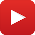 Subscribe on YouTube   youtube.com/SPANDEXcom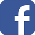 Like us on Facebook   facebook.com/UKSpandexFollow us on Twitter   twitter.com/SPANDEX_UK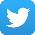 Join us on LinkedIn   linkedin.com/company/spandex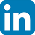 